ШАПКА ДОУЗаявка на участие в Чемпионате Babу Skills среди воспитанников дошкольных образовательных учреждений Республики Татарстан в 2020-2021 уч. годупо компетенции «Ресторанный сервис»от ___________________________________________________________________(полное наименование дошкольного образовательного учреждения)
тел.________________________; e-mail:_________________________Информация о представителе команды:Врач _______________________(количество детей, допущенных к участию; Ф.И.О., подпись, печать).Руководитель учреждения: _____________________(Ф.И.О., подпись, печать)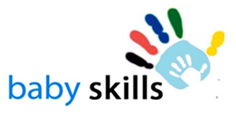 СОГЛАСИЕ
на обработку персональных данныхЯ, ____________________________________________________________________________(фамилия, имя, отчество родителя (законного представителя) полностью)в соответствии со статьей 9 Федерального закона от 27.07.2006 N 152-ФЗ «О персональных данных», свободно, своей волей и в своем интересе даю согласие организаторам Чемпионата Babу Skills среди воспитанников дошкольных образовательных учреждений Республики Татарстан в 2020-2021 учебном году (далее – Чемпионат), действующим на основании положения о проведении Чемпионата, на обработку (любое действие (операция) или совокупность действий (операций), совершаемых с использованием средств автоматизации или без использования таких средств с персональными данными, включая сбор, запись, систематизацию, накопление, хранение, уточнение (обновление, изменение), извлечение, использование, передачу (распространение, предоставление, доступ), обезличивание, блокирование, удаление, уничтожение) следующих персональных данных:_____________________________________________________________фамилия, имя, отчество ребенка_____________________________________________________________дата рождения_____________________________________________________________ ФИО, контактный телефон родителя   (законного представителя)  Вышеуказанные персональные данные предоставляю организаторам Чемпионата для обработки в целях участия в Чемпионате.	Настоящее согласие на обработку персональных данных действует со дня его подписания. 	На основании части 2 статьи 9 Федерального закона от 27.07.2006 N 152-ФЗ «О персональных данных» настоящие согласие на обработку персональных данных может быть отозвано субъектом персональных данных на основании письменного заявления в произвольной форме, в порядке, установленном действующим законодательством.«__»__________20__г.	              ___________   _______________________					   (подпись) 		Ф.И.О. родителя                                                                             	    (законного представителя) «__»__________20__г.	              ___________     _______________________					   (подпись) 		          Ф.И.О.                                            наставника участника                                                                                    СОГЛАСИЕ РОДИТЕЛЕЙ (ЗАКОННЫХ ПРЕДСТАВИТЕЛЕЙ) НА ФОТО И ВИДЕОСЪЁМКУ СЫНА (ДОЧЕРИ) И ДАЛЬНЕЙШЕГО ИСПОЛЬЗОВАНИЯ ФОТОГРАФИЧЕСКИХ СНИМКОВ И ВИДЕО МАТЕРИАЛА Я,____________________________________________________________________________                           (Ф.И.О.)Проживающий(ая) по адресу:____________________________________________________ Паспорт №________ серия_____________, выдан ___________________________________ _____________________________________________________________________________как законный представитель _____________________________________________________________________________(Ф.И.О. ребенка) _______________________(дата рождения) на основании свидетельства о рождении серия _______№_____________выдан ________________________________________________, даю согласие на фото и видео съемку с участием моего ребёнка в Чемпионате Babу Skills среди воспитанников дошкольных образовательных учреждений Республики Татарстан в 2020-2021 учебном году в Государственном автономном профессиональном образовательном учреждении «Казанский педагогический колледж», самостоятельно или с привлечением третьих лиц. С дальнейшим использованием фото и видео съемки моего сына (дочери) в рекламных целях Чемпионата Babу Skills, размещения на официальных сайтах и в СМИ, которые необходимы или желаемы для достижения указанных выше целей, включая (без ограничений) сбор, систематизацию, накопление, хранение, уточнение (обновление, изменение), использование, обезличивание, блокирование, фото и видео материалов, а также осуществление любых иных действий с фото и видео материалами моего сына (дочери). 	Обработка фото и видео материалов осуществляется в соответствии с действующим законодательством РФ. 	Я, _____________________________________________________________________ проинформирован(а), что фото и видео материалы будут обрабатываться автоматизированным способом. Фото и видео материалы, после окончания действия соглашения, могут оставаться в архиве и быть использованы в соответствии с действующим законодательством РФ. Данное Согласие действует бессрочно. Согласие может быть отозвано по моему письменному заявлению. Я, подтверждаю, что, давая такое Согласие, я действую по собственной воле и в интересах своего сына (дочери). «____»___________201__г. ____________________ /________________/№ п/пФИО ребенка(полностью)Дата рожденияФИО родителя (законного представителя)Контактный телефон(родителя, законного представителя)Допуск врача (подпись, печать)*1.1.2.2.1.2.Ф.И.О. наставника участникаПаспортные данныеКонтактный телефон1.2.